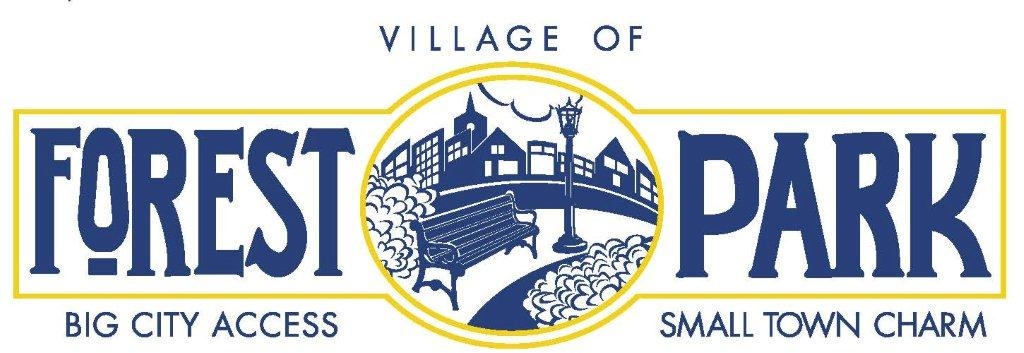 BOARD OF FIRE AND POLICE COMMISSIONERSTO THE CITIZENS OF THE VILLAGE OF FOREST PARK, COOK COUNTY, ILLINOIS  60130                                        FINAL ELIGIBILITY LIST  PROBATIONARY POLICE OFFICER Pursuant to the Legal Notice, a Civil Service Examination for the position of Police Officer of the Forest Park Police Department was conducted beginning October 27, 2022 and the following passed said examination. These scores reflect Military (*), Law Enforcement (**), and Education (***) Preference points where applicable.  NAME	FINAL SCORECABALLERO, Elizabeth              96(***)   SCHELLHORN, Steven               96VOGT, Harrison                             96GONZALEZ, Leonardo                 95(***)RODRIGUEZ, Araceli                   95VENTUE, Rocco                            95BUROW, Isabella                           94CAMPBELL, Michael                   92HERIGODT, Steven                      92KHAN, Mohammad                        90SHEMITRAKU, Elton                   90GUZMAN, Kevin                           88(***)PALACIOS, Isaiah                         87DELGADILLO, Ernesto                85GONZALEZ-SAUCEDA, Ruben  85ACKLIN, Dionta                            82This list will remain in effect until October 27, 2024.Respectfully,Ms. Cara Smith - Chairperson Board of Fire and Police CommissionersApproved: Mr. Jerry Bramwell                  Mr. Tim GillianTO THE CITIZENS OF THE VILLAGE OF FOREST PARK, COOK COUNTY, ILLINOIS 60130FINAL ELIGIBILITY LISTSERGEANT OF POLICEPursuant to the Legal Notice, an Examination for the position of Sergeant of the Forest Park Police Department was conducted beginning November 30, 2022, included in these scores are Written Examination, Merit/Efficiency, Oral Examination, Seniority, Military(*) and Educational Preference(**), the following passed said examination. This list will remain in effect until November 30, 2025.Respectfully, Ms. Cara Smith – ChairpersonBoard of Fire and Police CommissionersApproved:   Mr. Jerry Bramwell                     Mr. Tim Gillian TO THE CITIZENS OF THE VILLAGE OF FOREST PARK, COOK COUNTY, ILLINOIS 60130FINAL ELIGIBILITY LISTLIEUTENANT OF POLICEPursuant to the Legal Notice, an examination for the position of Lieutenant of the Forest Park Police Department was conducted beginning 28 April 2022, included in these scores are Written Examination; Merit/Efficiency; Oral Examination; and Seniority. The following passed said examinations. This list will remain in effect until April 28, 2025.Respectfully,Ms. Megan Roach – ChairpersonBoard of Fire and Police Commissioners Approved:  Mr. Jerry Bramwell                   Mr. Tim GillianNAMEFINAL SCORESchick, Joseph90.16Caines, Andrea84.30Reilly, Brendan 72.51O’Connor, Michael70.86Spagnolo, Michael69.71McClintock, Scott69.18Arroyo, Jesus           68.86Calamus, Zachary                                     67.36NAMEFINAL SCOREMiller, Daniel85.17Pater, Daniel     84.59Stasinopoulos, Adam82.67